Ежедневный гидрологический бюллетень №26Сведения о состоянии водных объектов Туркестанской области, по данным гидрологического мониторинга на государственной сети наблюдений по состоянию на 8 час. 26 марта 2024 годаДанные ГЭС                              Директор                   		                                                        М. ЖазыхбаевСоставил :Султанходжаев Х тел.: 8 7252 55 08 65Күнделікті гидрологиялық бюллетень №26Мемлекеттік бақылау желісіндегі гидрологиялық мониторинг деректері бойынша Түркістан облысының су нысандарының 2024 жылғы 26 наурыздағы сағат 8-гі жай-күйі туралы мәліметтер  СЭС бойынша мәліметтер                        Директор                   		                                                            М. Жазыхбаев 	Орындаған :Султанходжаев Х тел.: 8 7252 55 08 65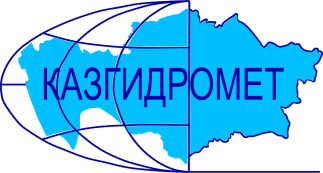 Филиал Республиканского государственного предприятия на праве хозяйственного ведения "Казгидромет" Министерства экологии и природных ресурсов РК по Туркестанской областиФилиал Республиканского государственного предприятия на праве хозяйственного ведения "Казгидромет" Министерства экологии и природных ресурсов РК по Туркестанской областиг. Шымкент   ул. Жылкышиева, 44г. Шымкент   ул. Жылкышиева, 44Тел. 55 08 65Название гидрологического постаКритический уровеньводы смУровень воды смИзменение уровня воды за сутки ±смРасход воды, м³/сек Ледовая обстановка и толщина льда смр. Сырдарья –нижний бъеф Шардаринского вдхр.1180582-2439чистор. Сырдарья-  выше устье р. Келес790     621-6751чистор Сырдарья- с. Байыркум618261-1чистор.Сырдарья-автомост выше Шардаринского вдхр. 1111837-1чистор. Келес- с. Казыгурт400274-310,2чистор. Келес- устье500293-840,3чистор. Арысь- аул. Жаскешу400309-19,61чистор. Арысь -ж.д.ст. Арысь849708-5173чистор. Арысь - с. Шаульдер92562713109чистор. Жабаглысу -с. Жабаглы35022711,25чистор.Балыкты- с.Шарапкент25116503,96чистор. Машат  -с. Кершетас382157011,8чистор. Аксу- с. Саркырама298106-26,05чистор. Аксу- с. Колькент430273-17,19чистор.Боролдай-с.Боролдай380249-746,6чистор. Бадам- с. Кызылжар625297-54,63чистор. Бадам -с. Караспан500184-79,32чистор. Сайрам -аул. Тасарык38011603,54чистор. Болдыбрек –у кордона Госзаповедника60015001,20чистор. Бугунь -с. Екпенди560414-2735,0чистор. Каттабугунь- с. Жарыкбас536315-618,6чистор. Шаян - в 3,3км ниже устья р.Акбет260184-412,8чистор.Угам- с.Угам 3561462чистор. Арыстанды -с. Алгабас320прсхн.б.канал  – с. Алгабас 9000,29чистор.Карашик- с. Хантаги350250-1014,9чистор. Ашилган- с. Майдантал35023003,25чистор. Шубарсу- с. Шубар61032500,96чистор.Кокбулак-с.Пистели502257-35,68чистоКанал Достык-с.Шугыла539-235,2чистоНазвание ГЭСНормальный подпорный уровеньНормальный подпорный уровеньУровеньводы, м БСОбъем,млн м3Сброс,м3/сФактический приток, м3/сНазвание ГЭСУровеньводы, м БСОбъем,млн м3Уровеньводы, м БСОбъем,млн м3Сброс,м3/сФактический приток, м3/свдхр.Шардаринское – г.Шардара252.005200251.414770439791данные вдхр.Шардаринское – г.Шардара за 2023 год   251.714987ҚР Экология және табиғи ресурстар министрлігінің "Қазгидромет" шаруашылық жүргізу құқығындағы Республикалық мемлекеттік кәсіпорнының Түркістан облысы бойынша филиалыҚР Экология және табиғи ресурстар министрлігінің "Қазгидромет" шаруашылық жүргізу құқығындағы Республикалық мемлекеттік кәсіпорнының Түркістан облысы бойынша филиалыШымкент қ.   Жылқышиев көшесі, 44 үй.Шымкент қ.   Жылқышиев көшесі, 44 үй.Тел. 55 08 65Гидрологиялық бекеттердің атауыСудың шектік деңгейі, смСу дең-гейі,смСу деңгейі-нің тәулік ішінде өзгеруі,± смСу шығыны,  м³/секМұз жағдайы және мұздың қалыңдығы, смСырдария өз.- Шардара су қоймасының төменгі бъефі11805820439тазаСырдария өз.- Келес өзеннің жоғарғы сағасы 790       621-6751таза Сырдария өз. – Байырқұм ауылы618261-1таза Сырдария  өз. - Шардара су    қоймасынаң жоғары автокөпірі1111837-1таза Келес өз. –Қазығұрт ауылы400274-310,5таза Келес-саға500293-840.3тазаАрыс өз. -Жаскешу ауылы400309-19,61тазаАрыс өзені - Арыс т.ж. станциясы849708-5173тазаАрыс өз. – Шәуілдір ауылы92562713109тазаЖабаглысу  өз. - Жабаглы ауылы35022711,25таза Балықты өз. - Шарапкент ауылы25116503,96таза Машат өз. – Кершетас ауылы382157011,8таза Ақсу өз. –Сарқырама ауылы298106-26,05таза Ақсу өз. – Көлкент ауылы430273-17,19таза Боролдай өз.  – Боролдай ауылы380249-746,6таза Бадам өз.  – Қызылжар ауылы625297-54,63тазаБадам өз.-  Қараспан ауылы500184-79,32тазаСайрам өз.-Тасарық ауылы38011603,54таза Балдыбрек өз.- Мемлекеттік қорық кордоны60015001,20таза Бөген өз. – Екпінді ауылы560414-2735,0тазаКаттабөген өз. – Жарыкбас ауылы536315-618,6тазаШаян өз.  – Ақбет өзенінің сағасынан 3,3 км төмен260184-412,8тазаӨгем өзені - Өгем ауылы3561462тазаАрыстанды өз. –Алғабас ауылы320прсхн.б.канал–Алғабас ауылы9000,29тазаКарашық өзені-Хантағы ауылы350250-1014,9таза Ашылған өз. –Майдантал ауылы35023003,25таза Шұбарсу өз.- Шұбар ауылы61032500,96таза Көкбұлақ  өз.-Пістелі ауылы502257-35,68таза Канал Достық -  Шұғыла ауылы539-235,2тазаСЭС атауы Қалыпты тірек деңгейіҚалыпты тірек деңгейіСу деңгейі,м БЖКөлем,млн м3Төгім,м3/сНақты ағын,м3/с СЭС атауы Су деңгейі,м БЖКөлем,млн м3Су деңгейі,м БЖКөлем,млн м3Төгім,м3/сНақты ағын,м3/с Шардара су қоймасы – Шардара қаласы252.005200251.414770439791Шардара су қоймасы – Шардара қаласы 2023 жылғы деректері251.714987